Escola Básica Municipal César Avelino Bragagnolo.Erval Velho, 10 de junho de 2020.Professora: Célia Frigo3º ano Vespertino Essas atividades serão quinzenais(15 dias) Para o dia 24/06/2020 quarta-feira.Obrigada pela atenção. Bom trabalho à todos!Língua PortuguesaCopie no caderno o texto e responda a interpretação.A LENDA DO SURGIMENTO DA FOGUEIRA DE SÃO JOÃODizem que santa Isabel era muito amiga de nossa senhora e, por isso, costumavam visitar-se. Uma tarde, santa Isabel foi à casa de nossa senhora e aproveitou para contar-lhe que dentro de algum tempo nasceria seu filho, que se chamaria João batista. Nossa senhora então perguntou: __ Como poderei saber do nascimento dessa criança? __ Vou acender uma fogueira bem grande; assim você poderá vê-la de longe e saberá que João nasceu. Mandarei também erguer um mastro com uma boneca sobre ele. Santa Isabel cumpriu a promessa. Certo dia nossa senhora viu ao longe uma fumaceira e depois umas chamas bem vermelhas. Foi à casa de Isabel e encontrou o menino João batista, que mais tarde seria um dos santos mais importantes da religião católica. Isso se deu no dia 24 de junho.INTERPRETANDO O TEXTO:1-Sobre o que fala a lenda?R.:____________________________________________________________________2-Soltar balões é uma atividade comum nesta época do ano, esse hábito é correto? Como podemos conscientizar as pessoas dos perigos envolvidos?R.:____________________________________________________________________3-De acordo com a lenda, quem era a mãe de João Batista?R.:____________________________________________________________________4- Se você fosse um organizador de uma Festa Junina. Como seria a sua festa? o que teria nela? E o que não teria?R.:____________________________________________________________________ 5-De que maneira nossa senhora ficou sabendo do nascimento de João Batista?R.:____________________________________________________________________6-Quem é a criança citada na lenda? R.:____________________________________________________________________7- Escreva algumas coisas ruins que podem acontecer quando se solta balões:R:____________________________________________________________________8- Você participa de Festas Juninas na sua escola, igreja ou cidade? O que mais gosta nelas?R.:____________________________________________________________________9-Faça um desenho para representar a Festa Junina.GeografiaO município1-Complete as frases.a)O município onde moro se chama ______________. Esse município faz parte do estado de (o) ________________. Eu moro na área ___________ do município.b)A vida no município, assim como no estado e no país, é regulada por leis. São os __________ que fazem as leis do município. 2-Quem são os responsáveis pelo governo do município?R.3-Qual é a função do prefeito no município?R.4-Onde ficam a câmara dos vereadores e a prefeitura do município onde você mora?R.5-Qual é o nome do prefeito e o do vice-prefeito de seu município?R.MatemáticaAnálise de gráficos e tabelas1.Sr.Francisco fez um gráfico dos produtos agrícolas mais vendidos no mês de abril.Observe.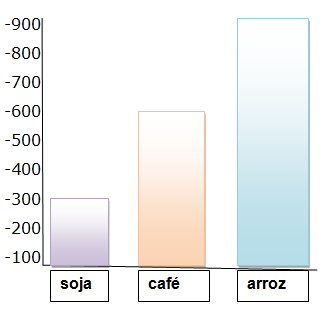 a.Qual produto ele vendeu mais?_______________________________________b. Qual produto ele vendeu menos no mês de abril?	_______________________________________c.Qual é a soma dos três produtos vendidos?_______________________________________d.Qual é a soma do café e do arroz?_______________________________________e.Qual é a soma da soja e do arroz?_______________________________________f.Quanto Sr. Francisco vendeu de soja a menos que arroz?_______________________________________2.Cristina tem uma loja de R$ 1,99. Ela precisou fazer um balanço dos produtos mais vendidos no mês de março.Analise a tabela abaixo:a.Qual produto foi o mais vendido?_______________________________________b.Qual produto foi o menos vendido?_______________________________________c.Qual é a quantidade de baldes e vassouras vendidos?_______________________________________d.Qual é a quantidade de chinelos e canetas vendidos?_______________________________________e.Qual a quantidade de canecas e lápis vendidos?_______________________________________f.Qual é a soma total de produtos vendidos?_______________________________________Produtos vendidosQuantidade vendidaVassoura20Balde15Chinelo35Caneca46Lápis27Caneta60Borracha54Total de produtos vendidos